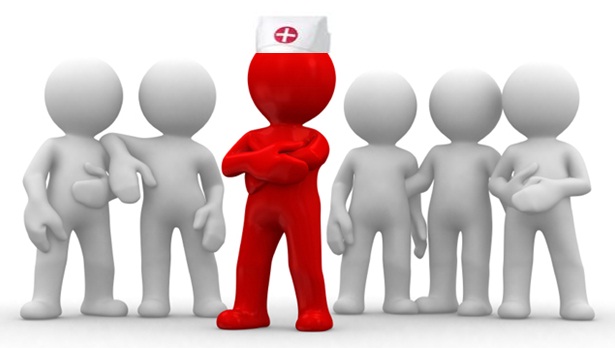 Date: June 19, 2024           Time: 9:00 am – 12:00 pm        Location: Conf Room A Transitioning from a clinical nurse into the role of charge nurse can be challenging. This workshop is designed to define the responsibilities of the charge role and offer support and resources via active learning strategies to the new charge nurse.Faculty DisclosureThe design and content of Baystate Continuing Interprofessional Education (CE) activities support quality improvement in healthcare and provide fair and balanced views of therapeutic options.  Any relevant financial relationships are mitigated prior to the educational activity.None of the planners or faculty for this educational event have commercial relationships to disclose with ineligible companies whose primary business is producing, marketing, selling, re-selling, or distributing healthcare products used by or on patients.Credit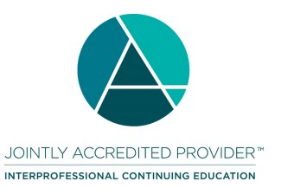 Accreditation StatementIn support of improving patient care, Baystate Health is jointly accredited by the Accreditation Council for Continuing Medical Education (ACCME), the Accreditation Council for Pharmacy Education (ACPE), and American Nurses Credentialing Center (ANCC), to provide continuing education for the healthcare team. Nurses
Baystate Health designates this live activity for a maximum of 3.0 contact hour(s).  Nurses should only claim the credit commensurate with the extent of their participation in the activity.Specific Aids or Services If under the Americans with Disabilities Act, you require specific aids or services during your visit to this continuing education program or for additional information on learner objectives, course content, faculty credentials or disclosure or level of instruction, please contact Elizabeth.goncalves@baystatehealth.org 